1.  Renseignements généraux2. Description du projet3. Plan de réalisation4. Montage financierDocuments à joindre à votre demande  Formulaire de dépôt de projet  Résolution d’appui de la municipalité ou des municipalités concernées par le projet  Résolution de l’organisme autorisant la présentation de la demande d’aide financière et nommant la personne autorisée à signer les documents  Estimations, soumissions et lettres d’appuis (s’il y a lieu)Les projets doivent être déposés au plus tard le 27 mars 2024 au courriel suivant : mrc@haute-yamaska.ca Pour information : Karine Filiatrault, Conseillère au développement de la ruralité, MRC de La Haute-yamaska450-378-9976, poste 2504 kfiliatrault@haute-yamaska.ca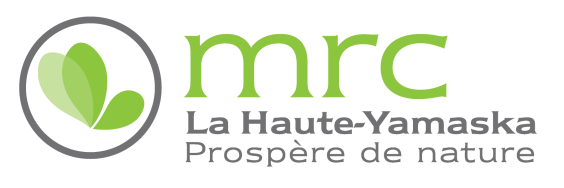 Formulaire de présentation Appel de projets 2024Fonds de Signature innovation vélo de la MRC de La Haute-YamaskaFonds de Signature innovation vélo de la MRC de La Haute-Yamaska1.1 Identification de la personne responsable du projet1.1 Identification de la personne responsable du projetNom, prénomNom, prénom# de téléphoneAdresse courrielFonction, occupationFonction, occupation1.2. Identification de l’organisme promoteur1.2. Identification de l’organisme promoteurNom de l’organismeNom de l’organismeAdresse complète (incluant le code postal)Adresse complète (incluant le code postal)# de téléphoneAdresse courrielStatut de l’organisme : (municipal, OBNL, coopérative, entreprise)Statut de l’organisme : (municipal, OBNL, coopérative, entreprise)2.1 Titre du projet2.2 Description du projet2.2.1 Mise en contexte du besoin2.2.2 Objectifs2.2.3 Clientèles visées2.2.4 Structure de gouvernance (partenariat, expérience de l’équipe responsable du projet)Activités ou tâchesDébut prévuFin prévueResponsable (s)4.1 Détail des revenus4.1 Détail des revenus4.1 Détail des revenusRevenusMontants ($)ConfirmésRevenusMontants ($)Oui/NonOrganisme ou promoteur(type de contribution ou équivalence monétaire)Partenaires du milieu (nom, type de contribution ou équivalence monétaire)Bénévolat (définissez le nombre d’heures de bénévolat prévues, reconnues à 20 $/h)Autres (ministères, organismes, etc.) Contribution demandée à l’appel de projets véloTotal des revenus 4.2 Détails des dépenses4.2 Détails des dépensesTypes de dépensesMontants ($)Dépenses d’immobilisationsDépenses d’immobilisationsAchat équipementTravaux d’aménagement ou de constructionAutres (précisez)Sous-total 1Dépenses de fonctionnementDépenses de fonctionnementSalaires et avantages sociaux :Nombre d’employés : ….Frais de déplacementFrais professionnelsFrais de publicitéBénévolat (détaillez le nombre d’heures de bénévolat prévues, les tâches effectuées, le tout reconnu à 20 $/h) P.S. Doit correspondre au même montant que le bénévolat dans les revenus.Autres (précisez)Sous-total 2Total des dépenses (1+2)